OAL Training Registration Form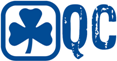 Event Date: 	Sept 12 and 13, 2015, 8:30 AM Saturday – 2:00 PM SundayLocation: 	Camp Wa-Thik-Ane, Morin Heights, QCGeneral Description of Event:Take advantage of this “pre-Guiding year” opportunity to participate in the always popular and fun OAL camp weekend. Whether you are brand new to camping or have some camp experience but would like to learn more about the organization of this type of event, we have something for you! Both Residential and Tent camping are offered and the training takes place from Saturday morning until midday on Sunday for your convenience! See full details of the sessions in the May Piccolo. Cost: 	$55.00Registration Deadline:	August 28, 2015 Mode of PaymentIf paying via credit card, e-mail this completed application to: admin@guidesquebec.ca or e-mail the form and call the office with your credit card informationIf paying by cheque, send cheque and completed form to:Girl Guides of Canada-Guides du Canada, 100 Alexis Nihon, Suite 270, Saint-Laurent, QC  H4M 2N7Full kit lists and more information will be sent to participants closer to the event dateNameIMIS Numbere-mail addressCell phone numberHome phone numberFood allergies Choice of session (Residential or Tenting)Number of years in GuidingCamping Experience (Residential, Tent,    Other (family etc.) Cheque (made payable to Girl Guides of Canada/Québec Council) Cheque (made payable to Girl Guides of Canada/Québec Council) Cheque (made payable to Girl Guides of Canada/Québec Council)Amount:  $55Visa       Master CardCard#      Card#      Expiry Date      Card Holder’s Name      Card Holder’s Name      Signature      Signature      